Promoviendo la Cultura Democrática en la Juventud Centroamericana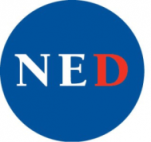 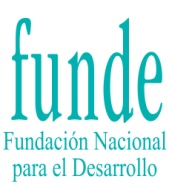 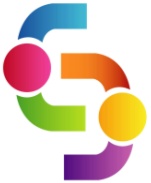 Guía de Trabajo: Diálogos con AcciónTalleres “Dialogando sobre Democracia”OBJETIVOS La metodología del proceso dialógico creativo tiene como objetivos:Romper el cascarón del silencio ciudadanoProducir un cambio mental en el proceso del pensamiento individual y colectivoGenerar respeto mutuo y reciprocidad a partir del entendimiento de las diferencias como riquezasDesarrollar la capacidad creativa colectivaDesarrollar la capacidad de generar ideas y de transformarlas en proyectos y los proyectos en acciónMOVIMIENTOS DEL PENSAMIENTO CREATIVOFASES DEL PROCESO DIALÓGICO-CREATIVOGenerar ideas. Se usa el pensamiento divergente para hacer lluvia de ideas. Esta parte es individual.Filtrar ideas. Empieza el pensamiento convergente. Las ideas evalúan, seleccionan y clasifican. Las aportaciones individuales pero compartidas con todos.Elaborar ideas.  Se organizan las ideas discutidas de forma gráfica: un mapa mental. Es una actividad grupal. Utilizar cartel y marcadores.Presentar ideas. Los grupos presentan a los demás cómo organizaron y pulieron las ideas generadas al principio.Intercambiar ideas. Es la etapa de dialogar sobre las presentaciones de cada grupo entre todos. PREGUNTAS GENERADORAS PARA EL DIÁLOGOLa mitad de los grupos dialogará sobre el presente:¿Cómo es la democracia en… (nombre del país)?La otra mitad dialogará sobre el futuro:¿Qué democracia queremos construir en nuestra generación? ¿Cómo lo haremos?ETAPAS Y HERRAMIENTASTÉCNICAS PARA ELABORAR Y PRESENTAR IDEASMapa mental radial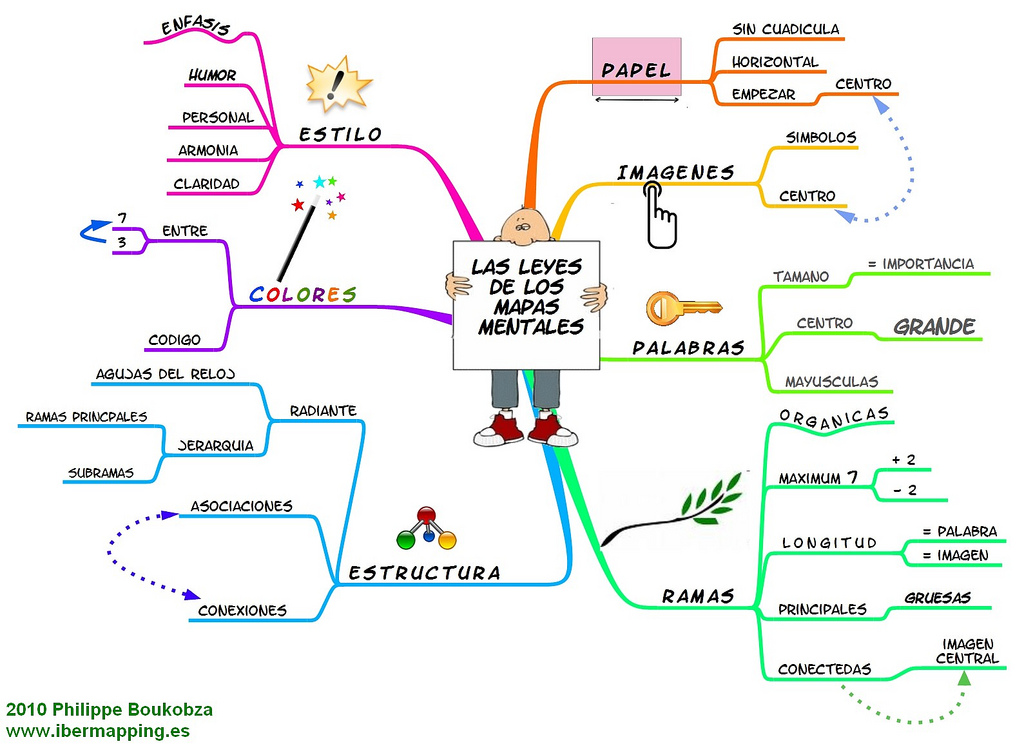 Mapa mental de espina de pez (diagrama de Ishikawa)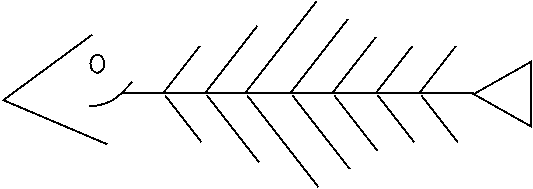 Bibliografía:Angélica Sátiro (2011). Diálogos con acción. Manual para formadores. Pp.  6 – 13.  Más información: www.crearmundos.netDivergenteConsiderar muchas y diferentes alternativas: generar, producir, fluir, expandir. Permite abrir las posibilidades existentes en una situación determinada.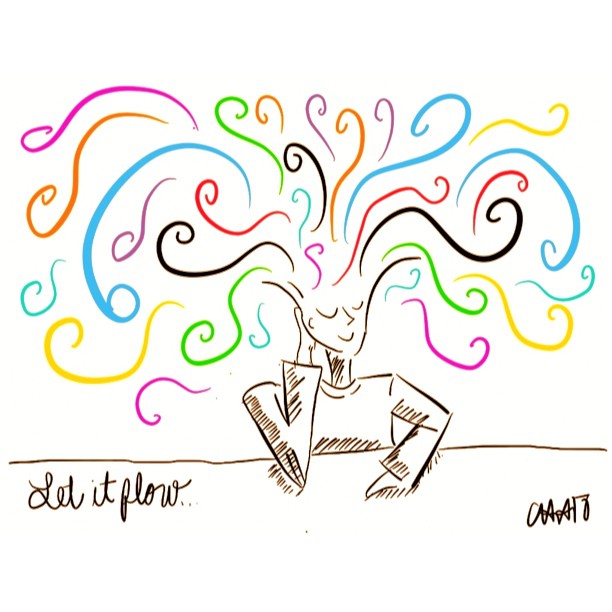 ConvergenteEs el movimiento que permite cerrar, evaluar, analizar, seleccionar, decidir. Después de la apertura que provoca el pensamiento divergente, hace falta converger para que el proceso creativo resulte en algo concreto. 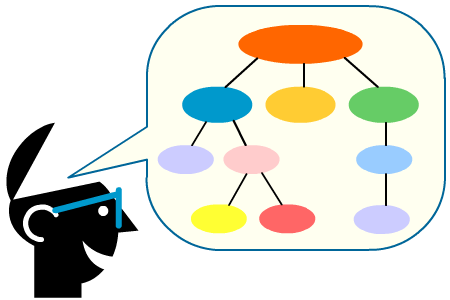 Pregunta generadoraTécnicas para Generar ideasTécnicas para filtrar ideasTécnicas para elaborar ideas¿Cómo es la democracia en… (nombre del país)?Lluvia de ideas para el Cesto de ideasCrisol de ideas:Matamoscas: eliminar las ideasEspejo: reflexionar más sobre las ideasCaja: guardar las ideas aprobadasMapa mental radial¿Qué democracia queremos construir en nuestra generación? ¿Cómo lo haremos?Lluvia de ideas para el Mural de ideasEtiquetando ideas:Rojo: eliminaciónAmarillo: duda (volver a discutir)Verde: aprobaciónMapa mental de espina de pez